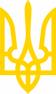 НАЦІОНАЛЬНА КОМІСІЯ, ЩО ЗДІЙСНЮЄ ДЕРЖАВНЕ РЕГУЛЮВАННЯ У СФЕРАХ ЕНЕРГЕТИКИ ТА КОМУНАЛЬНИХ ПОСЛУГПОСТАНОВА«Про затвердження Правил роздрібного ринку електричної енергії» №312 від 14 березня 2018 року (із змінами та доповненнями)(витяг)Відповідно до законів України "Про ринок електричної енергії" та "Про Національну комісію, що здійснює державне регулювання у сферах енергетики та комунальних послуг" Національна комісія, що здійснює державне регулювання у сферах енергетики та комунальних послуг, ПОСТАНОВЛЯЄ:1. Затвердити Правила роздрібного ринку електричної енергії (далі - Правила), що додаються.Правила роздрібного ринку електричної енергії1.2. У цих Правилах терміни вживаються в таких значеннях:малий непобутовий споживач - споживач, який не є побутовим споживачем і купує електричну енергію для власного споживання, електроустановки якого приєднані до електричних мереж з договірною потужністю до 50 кВт.3.1.1. Постачання (продаж) електричної енергії споживачу здійснюється за договором про постачання електричної енергії споживачу обраним споживачем електропостачальником, який отримав відповідну ліцензію, за вільними цінами, крім постачання електричної енергії постачальником універсальної послуги або постачальником "останньої надії". Ціни (тарифи) на послуги постачальника універсальних послуг, постачальника "останньої надії" визначаються у встановленому законодавством порядку.Місцем провадження господарської діяльності електропостачальника є територія України, крім постачальників універсальної послуги та постачальників "останньої надії", для яких місцем провадження господарської діяльності є територія, визначена в умовах конкурсу, проведеного у порядку, встановленому Кабінетом Міністрів України. У межах території діяльності одного постачальника універсальних послуг або постачальника "останньої надії" не допускається здійснення діяльності іншими постачальниками універсальних послуг або постачальниками "останньої надії" відповідно.3.3.1. Постачальник надає універсальні послуги за економічно обґрунтованими, прозорими та недискримінаційними цінами, що включають, зокрема, ціну купівлі електричної енергії на ринку електричної енергії, ціну (тариф) на послуги постачальника універсальних послуг, ціни (тарифи) на послуги оператора системи передачі, оператора системи розподілу та постачальника послуг комерційного обліку відповідно до укладених договорів про надання відповідних послуг.3.3.3. Постачальник універсальних послуг формує ціну на універсальні послуги відповідно до затвердженої Регулятором методики (порядку) розрахунку ціни електричної енергії.5.5.4. Побутові споживачі та малі непобутові споживачі мають право на отримання універсальних послуг відповідно до Закону України "Про ринок електричної енергії".Закон України«Про ринок електричної енергії»№2019-VIII від 13 квітня 2017 року(із змінами та доповненнями)(витяг)Розділ I
ЗАГАЛЬНІ ПОЛОЖЕННЯСтаття 1. Визначення термінів42) малий непобутовий споживач - споживач, який не є побутовим споживачем і купує електричну енергію для власного споживання, електроустановки якого приєднані до електричних мереж з договірною потужністю до 50 кВт;67) постачальник універсальної послуги - визначений відповідно до цього Закону електропостачальник, який виконує зобов’язання щодо надання універсальної послуги;93) універсальна послуга - постачання електричної енергії побутовим та малим непобутовим споживачам, що гарантує їхні права бути забезпеченими електричною енергією визначеної якості на умовах, визначених відповідно до цього Закону, на всій території України.Розділ XII СПОЖИВАЧСтаття 58. Права та обов’язки споживача2. Побутові споживачі та малі непобутові споживачі мають право на отримання універсальних послуг відповідно до цього Закону.Розділ XIIIЗАБЕЗПЕЧЕННЯ ЗАГАЛЬНОСУСПІЛЬНИХ ІНТЕРЕСІВ У ПРОЦЕСІ ФУНКЦІОНУВАННЯ РИНКУ ЕЛЕКТРИЧНОЇ ЕНЕРГІЇСтаття 63. Постачальник універсальних послуг1. Універсальні послуги надаються постачальником таких послуг виключно побутовим та малим непобутовим споживачам.Постачальник універсальних послуг не може відмовити побутовому та малому непобутовому споживачу, які знаходяться на території здійснення його діяльності, в укладенні договору постачання електричної енергії.2. У межах території здійснення діяльності одного постачальника універсальних послуг не допускається здійснення діяльності іншими постачальниками універсальних послуг.Побутові та малі непобутові споживачі мають право на отримання універсальних послуг на недискримінаційних засадах.3. Постачальник надає універсальні послуги за економічно обґрунтованими, прозорими та недискримінаційними цінами, що формуються ним відповідно до методики (порядку), затвердженої Регулятором, та включають, зокрема, ціну купівлі електричної енергії на ринку електричної енергії, ціну (тариф) на послуги постачальника універсальних послуг, ціни (тарифи) на послуги оператора системи передачі та оператора системи розподілу відповідно до укладених договорів про надання відповідних послуг.Розділ XVII
ПРИКІНЦЕВІ ТА ПЕРЕХІДНІ ПОЛОЖЕННЯ13. Під час здійснення заходів з відокремлення оператора системи розподілу вертикально інтегрований суб’єкт господарювання повинен до 1 січня 2019 року вжити заходів для відокремлення оператора системи розподілу від виробництва, передачі, постачання електричної енергії шляхом створення відповідних суб’єктів господарювання.З метою забезпечення надійного та безперервного постачання електричної енергії побутовим та малим непобутовим споживачам відокремлення оператора системи розподілу, кількість приєднаних споживачів до системи розподілу якого перевищує 100 тисяч, здійснюється з урахуванням вимог цього пункту, а саме:суб’єкт господарювання, створений у результаті здійснення заходів з відокремлення з метою забезпечення постачання електричної енергії споживачам, у строк не пізніше ніж 12 місяців з дня набрання чинності цим Законом зобов’язаний в установленому порядку отримати ліцензію на провадження господарської діяльності з постачання електричної енергії;упродовж п’яти років з 1 січня 2019 року такий електропостачальник, який отримав ліцензію на провадження господарської діяльності з постачання електричної енергії виконує функції постачальника універсальних послуг на закріпленій території, яка визначається як область, міста Київ та Севастополь, Автономна Республіка Крим, на якій до відокремлення провадив свою діяльність з передачі електричної енергії місцевими (локальними) електричними мережами та постачання електричної енергії за регульованим тарифом вертикально інтегрований суб’єкт господарювання;Упродовж строку виконання електропостачальником, створеним у результаті здійснення заходів з відокремлення, функцій постачальника універсальних послуг:тариф на послуги постачальника універсальних послуг встановлюється Регулятором відповідно до затвердженої ним методики.Електрична енергія, що купується у постачальника універсальних послуг та споживається:у багатоквартирних житлових будинках на технічні цілі (аварійне та евакуаційне освітлення, роботу індивідуальних теплових пунктів, котелень, ліфтів, насосів, замково-переговорних пристроїв, протипожежних систем, систем вентиляції, димовидалення та кондиціонування, систем сигналізації, авіаційних маяків, що належать власникам квартир багатоквартирного будинку на праві спільної власності) та освітлення дворів, східців і номерних знаків;у дачних та дачно-будівельних кооперативах, садових товариствах, гаражно-будівельних кооперативах на технічні цілі (роботу насосів) та освітлення території;юридичними особами, які є власниками (балансоутримувачами) майна, що використовується для компактного поселення внутрішньо переміщених осіб (містечок із збірних модулів, гуртожитків, оздоровчих таборів, будинків відпочинку, санаторіїв, пансіонатів, готелів тощо), у частині задоволення власних побутових потреб внутрішньо переміщених осіб;релігійними організаціями в частині споживання електричної енергії на комунально-побутові потреби,оплачується за цінами, за якими постачальник універсальних послуг здійснює постачання електричної енергії побутовим споживачам.НАЦІОНАЛЬНА КОМІСІЯ, ЩО ЗДІЙСНЮЄ ДЕРЖАВНЕ РЕГУЛЮВАННЯ У СФЕРАХ ЕНЕРГЕТИКИ ТА КОМУНАЛЬНИХ ПОСЛУГПОСТАНОВАвід 27 грудня 2017 року № 1469м. КиївПро затвердження Ліцензійних умов провадження господарської діяльності з постачання електричної енергії споживачу(витяг)Ліцензійні умовипровадження господарської діяльності з постачання електричної енергії споживачу2.3. Крім вимог, установлених пунктом 2.2 цієї глави, постачальники універсальної послуги мають також дотримуватися таких організаційних вимог:1) надавати універсальні послуги виключно побутовим та малим непобутовим споживачам у порядку, визначеному правилами роздрібного ринку, та на умовах типового договору про постачання електричної енергії постачальником універсальних послуг, затвердженого НКРЕКП;2) надавати універсальні послуги виключно за місцем провадження господарської діяльності.Для електропостачальників, які виконують функції постачальника універсальних послуг на закріпленій території, місцем провадження господарської діяльності є відповідна область, міста Київ та Севастополь, Автономна Республіка Крим, на якій до відокремлення оператора системи розподілу, кількість приєднаних споживачів до системи розподілу якого перевищує 100 тисяч, провадив свою діяльність з передачі електричної енергії місцевими (локальними) електричними мережами та постачання електричної енергії за регульованим тарифом вертикально інтегрований суб’єкт господарювання;3) здійснювати постачання електричної енергії вразливим споживачам відповідно до Закону України «Про ринок електричної енергії», порядку, встановленого Кабінетом Міністрів України, та правил роздрібного ринку;4) ліцензіат не може відмовити побутовому та малому непобутовому споживачу, які знаходяться на території здійснення його діяльності, в укладенні договору постачання електричної енергії споживачу;5) застосовувати ціну (тариф) на послуги постачальника універсальних послуг, визначену за результатами конкурсу або встановлену у випадках, передбачених Законом України «Про ринок електричної енергії», НКРЕКП згідно із затвердженою НКРЕКП методикою;6) надавати універсальні послуги за економічно обґрунтованими, прозорими та недискримінаційними цінами, сформованими ним відповідно до методики (порядку), затвердженої НКРЕКП.НАЦІОНАЛЬНА КОМІСІЯ, ЩО ЗДІЙСНЮЄ ДЕРЖАВНЕ РЕГУЛЮВАННЯ У СФЕРАХ ЕНЕРГЕТИКИ ТА КОМУНАЛЬНИХ ПОСЛУГПОСТАНОВАПро затвердження Методичних рекомендацій щодо передачі даних побутових та малих непобутових споживачів постачальнику електричної енергії, на якого відповідно до Закону України "Про ринок електричної енергії" покладається виконання функції універсальної послуги на закріпленій території№1268 від 26 жовтня 2018 року(із змінами та доповненнями)(витяг)Відповідно до статей 6, 63 та пункту 13 розділу XVII "Прикінцеві та перехідні" положення Закону України "Про ринок електричної енергії" (далі - Закон) Національна комісія, що здійснює державне регулювання у сферах енергетики та комунальних послуг, постановляє:1. Затвердити Методичні рекомендації щодо передачі даних побутових та малих непобутових споживачів постачальнику електричної енергії, на якого відповідно до Закону України "Про ринок електричної енергії" покладається виконання функції універсальної послуги на закріпленій території (далі - Методичні рекомендації), що додаються.2. Рекомендувати суб'єктам господарювання, які провадять діяльність з передачі електричної енергії локальними (місцевими) електричними мережами та постачання електричної енергії за регульованим тарифом, які мають намір отримати ліцензію на розподіл електричної енергії та на яких не поширюються вимоги пункту 13 розділу XVII "Прикінцеві та перехідні положення" Закону, здійснити передачу даних побутових та малих непобутових споживачів відповідному постачальнику універсальної послуги на закріпленій території відповідно до цих Методичних рекомендацій до дня, що є останнім днем здійснення постачання електричної енергії за регульованим тарифом. Методичні рекомендації щодо передачі даних побутових та малих непобутових споживачів постачальнику електричної енергії, на якого відповідно до Закону України "Про ринок електричної енергії" покладається виконання функції універсальної послуги на закріпленій території1. Ці Методичні рекомендації розроблені з метою надання методологічної допомоги при здійсненні заходів з відокремлення оператора системи розподілу та визначають механізм передачі даних побутових та малих непобутових споживачів постачальнику електричної енергії, на якого відповідно до Закону України "Про ринок електричної енергії" (далі - Закон) покладається виконання функції універсальної послуги на закріпленій території (далі - ПУП), суб'єктами господарювання, які провадять діяльність з передачі електричної енергії локальними (місцевими) електричними мережами та постачання електричної енергії за регульованим тарифом, які мають намір отримати ліцензію на розподіл електричної енергії та на яких не поширюються вимоги пункту 13 розділу XVII "Прикінцеві та перехідні положення" Закону (далі - ліцензіати).9. Перелік ПУП визначений у додатку 3 до цих Методичних рекомендацій.Додаток 3
до Методичних рекомендацій щодо передачі даних побутових та малих непобутових споживачів постачальнику електричної енергії, на якого відповідно до Закону України "Про ринок електричної енергії" покладається виконання функції універсальної послуги на закріпленій територіїПерелік постачальників універсальних послуг на закріпленій територіїНАЦІОНАЛЬНА КОМІСІЯ, ЩО ЗДІЙСНЮЄ ДЕРЖАВНЕ РЕГУЛЮВАННЯ У СФЕРАХ ЕНЕРГЕТИКИ ТА КОМУНАЛЬНИХ ПОСЛУГПОСТАНОВАПро видачу ліцензій з постачання електричної енергії споживачу ТОВ "АС", ТОВ "БТ ЕНЕРДЖІ", ТОВ "ВЕЗ", ТОВ "ДНІПРОВСЬКІ ЕНЕРГЕТИЧНІ ПОСЛУГИ", ТОВ "ДОНЕЦЬКІ ЕНЕРГЕТИЧНІ ПОСЛУГИ", ТОВ "ЕК ЦЕНТРАЛЬНА", ТОВ "ЕНЕРА ВІННИЦЯ", ТОВ "ЕНЕРА СУМИ", ТОВ "ЕНЕРА СХІД", ТОВ "ЕНЕРА ЧЕРНІГІВ", ТОВ "ЕНЕРДЖІКС", ТОВ "ЖОЕК", ТОВ "ЗАКАРПАТТЯЕНЕРГОЗБУТ", ТОВ "ЗАПОРІЖЖЯЕЛЕКТРОПОСТАЧАННЯ", ТОВ "КЕПІТАЛ МЕНЕДЖМЕНТ ГРУП", ТОВ "КИЇВСЬКА ОБЛАСНА ЕК", ТОВ "КИЇВСЬКІ ЕНЕРГЕТИЧНІ ПОСЛУГИ", ТОВ "КІРОВОГРАДСЬКА ОБЛАСНА ЕК", ТОВ "КРИВОРІЗЬКА ЕНЕРГЕТИЧНА КОМПАНІЯ", ТОВ "ЛЬВІВЕНЕРГОЗБУТ", ТОВ "МИКОЛАЇВСЬКА ЕЛЕКТРОПОСТАЧАЛЬНА КОМПАНІЯ", АТ "МОТОР СІЧ", НВП ХАРТРОН-ПЛАНТ ЛТД (ТОВ), ТОВ "ООЕК", ТОВ "ПРИКАРПАТЕНЕРГОТРЕЙД", ТОВ "РОЕК", ТОВ "СМАРТПАРКІНГ", ТОВ "ТЕРНОПІЛЬЕЛЕКТРОПОСТАЧ", ПРАТ "УКРГРАФІТ", ТОВ "ФОРЖ ЕЗ", ТОВ "ХЕРСОНСЬКА ОБЛАСНА ЕК", ТОВ "ХМЕЛЬНИЦЬКЕНЕРГОЗБУТ" та ТОВ "ЧОЕК"№ 429 від 14 червня 2018 року (із змінами та доповненнями)(витяг)Відповідно до законів України «Про ліцензування видів господарської діяльності», «Про Національну комісію, що здійснює державне регулювання у сферах енергетики та комунальних послуг» та «Про ринок електричної енергії» Національна комісія, що здійснює державне регулювання у сферах енергетики та комунальних послуг, ПОСТАНОВЛЯЄ:Видати ліцензії на право провадження господарської діяльності з постачання електричної енергії споживачу:ТОВАРИСТВУ З ОБМЕЖЕНОЮ ВІДПОВІДАЛЬНІСТЮ «ХМЕЛЬНИЦЬКЕНЕРГОЗБУТ» (код ЄДРПОУ 42035266).    Голова НКРЕКП                                                                                               О.Кривенко            Голова НКРЕКП                                                 Д.ВовкЗатвердженоПостановою Національної комісії, що здійснює державне регулювання у сферах енергетики та комунальних послуг №312  від 14 березня 2018 рокуЗаступник начальника Управління роздрібного ринку електричної енергії – начальник відділу методологічного забезпечення                                                І.ОсовикЗатвердженоПостановою Національної комісії, що здійснює державне регулювання у сферах енергетики та комунальних послуг №1469  від 27 грудня 2017 року Начальник Управління
ліцензуванняЮ. АнтонюкГолова НКРЕКПО. КривенкоЗатвердженоПостановою Національної комісії, що здійснює державне регулювання у сферах енергетики та комунальних послуг №1268 від 26.10.2018 р. Директор Департаменту
стратегічного розвитку та планування В. ЦаплінN
з/пПостачальник універсальної послугиЗакріплена територія10ТОВ "ХМЕЛЬНИЦЬКЕНЕРГОЗБУТ"Хмельницька  область